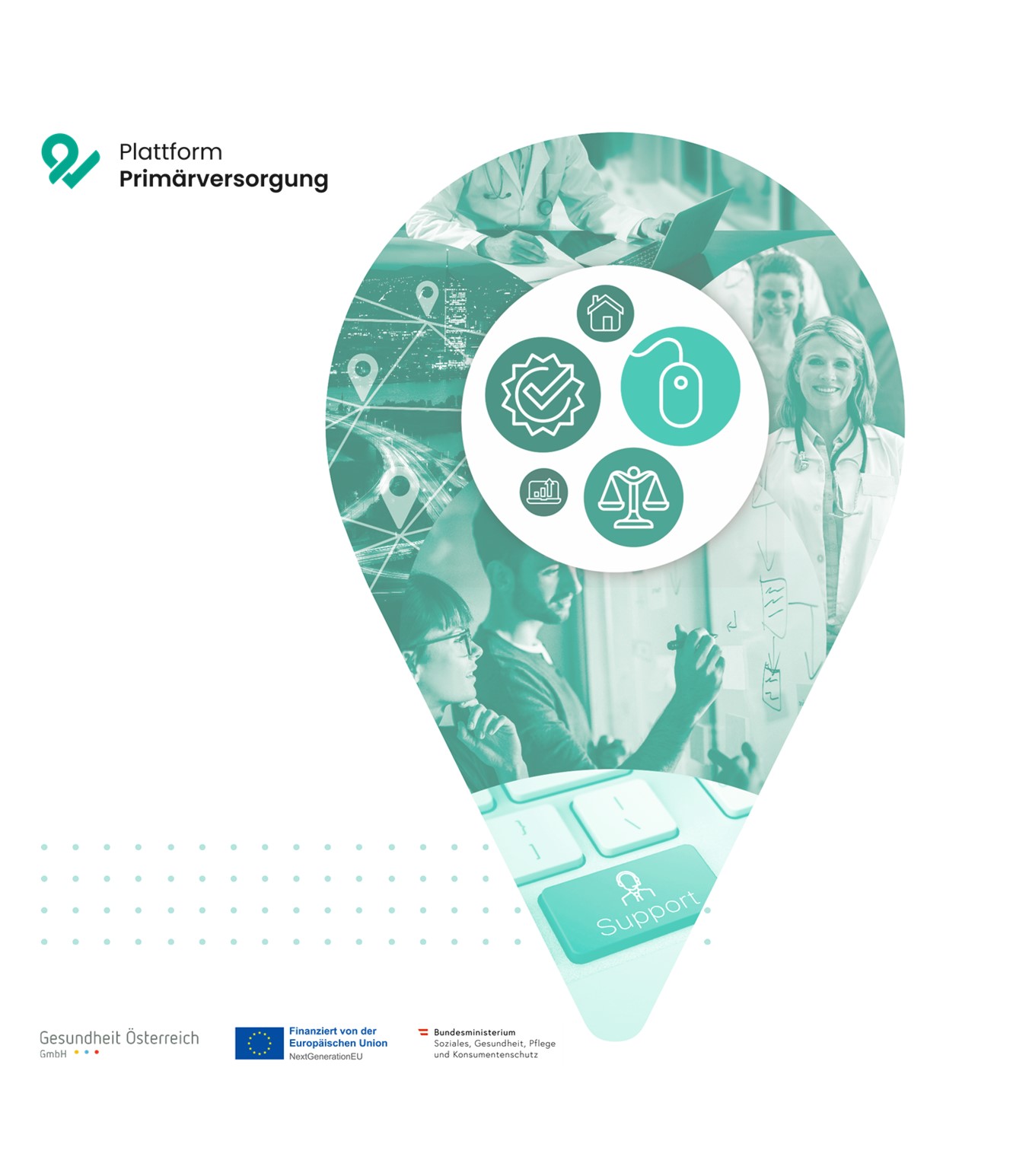 Das vorliegende Dokument wurde im Rahmen der Gründungsinitiative für die Primärversorgung durch die Deloitte Consulting GmbH erstellt. Die Gründungsinitiative für die Primärversorgung wurde vom Bundesministerium für Soziales, Gesundheit, Pflege und Konsumentenschutz gemeinsam mit den Bundesländern, der Sozialversicherung und der Europäischen Kommission durchgeführt.Hinweis: Dieses Dokument ist ein unverbindliches Muster, das sich zur Weiterbearbeitung eignet, und dient der Unterstützung von Personen, die eine Primärversorgungseinheit gemäß § 2 Primärversorgungsgesetz gründen oder an der Gründung einer solchen Primärversorgungseinheit interessiert sind. Die Muster sind an die konkreten Anforderungen anzupassen und sind gegebenenfalls auch zu ergänzen. Inhalte, die in kursiv gesetzt sind, müssen jedenfalls noch individualisiert werden. Bitte beachten Sie die Hinweise in den Fußnoten sowie weiterführende Informationen im Leitfaden „Der Weg zu Gründung“. Eine individuelle Beratung für die Gründung wird dadurch nicht ersetzt.Interviewleitfaden für __________________ (Stelle)Name der Bewerberin/des Bewerbers: _________________Datum: Einleitungz.B. Es freut mich sehr Sie persönlich kennenzulernen und dass Sie sich für die Mitarbeit in unserem Team interessieren. Vorstellung des Unternehmensz.B: Gerne erzähle ich Ihnen an dieser Stelle zunächst etwas über unser Leistungsspektrum, unser Team und die Aufgaben, der zu besetzenden Stelle.Offene Vorstellung der Bewerberin/des BewerbersErzählen Sie mir von Ihrem bisherigen beruflichen Werdegang? Was zeichnet Sie aus? Welche konkreten Erfahrungen für die Stelle bringen sie mit?Potentielle Interviewfragen zur Vertiefung:Was waren die für Sie ausschlaggebenden Gründe sich bei uns zu bewerben? (Erfragung der Bewerbungsmotive)Was reizt Sie an der Stelle? Wo sehen sie eventuelle Herausforderungen für sich selbst? (Auseinandersetzung mit den Erwartungen der Bewerberin/des Bewerbers)Was ist Ihnen in der Zusammenarbeit mit Kolleginnen/Kollegen wichtig? Was schätzen Sie an der Teamarbeit und was mögen Sie nicht?Was ist aus Ihrer Sicht im Umgang mit Patientinnen/Patienten wichtig? Worauf achten Sie persönlich im Umgang mit Patientinnen/Patienten? Können Sie mir eine schwierige Situation mit einer Patientin/einem Patienten aus Ihrer bisherigen Berufserfahrung schildern? Wie sind Sie in dieser Situation damit umgegangen? Was würden Sie heute anders machen?Wie organisieren Sie sich und andere angesichts der vielfältigen Aufgaben des Arbeitsalltags? Was hat sich hierbei für Sie bewährt und was nicht? (insbesondere für Ordinationsassistentinnen/Ordinationsassistenten)Gesprächsabschluss:Gibt es noch Fragen, die ich Ihnen zum jetzigen Zeitpunkt beantworten kann? Ansonsten melde ich mich bei Ihnen sobald eine Entscheidung getroffen wurde. Wir werden uns bemühen diese innerhalb der nächsten 1-2 Wochen zu treffen. Herzlichen Dank für Ihr Interesse und dass Sie sich die Zeit genommen haben, sich heute hier mit mir zu treffen.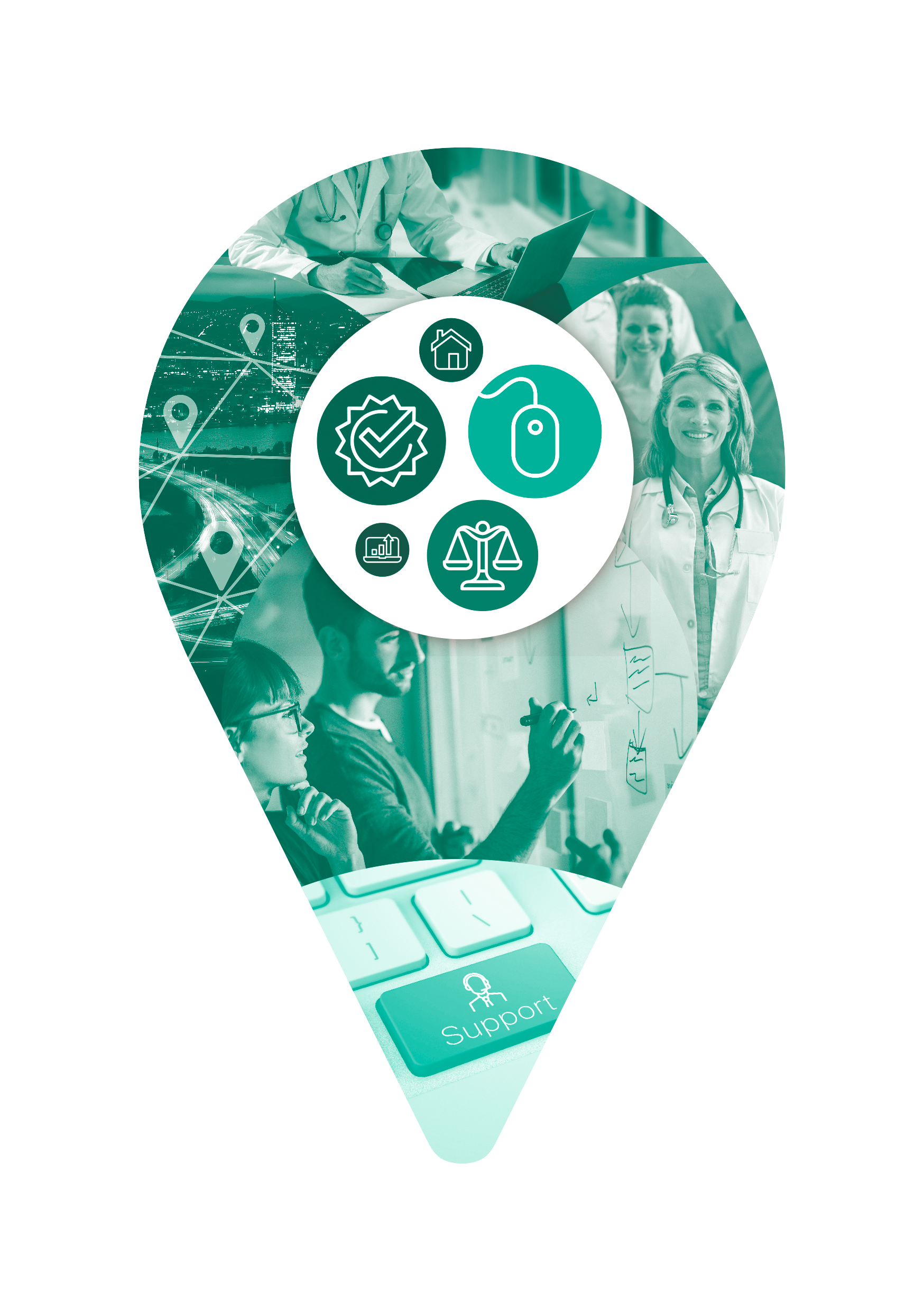 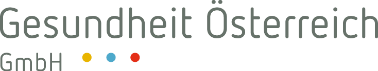 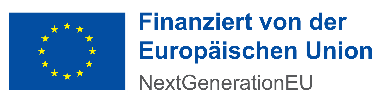 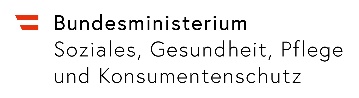 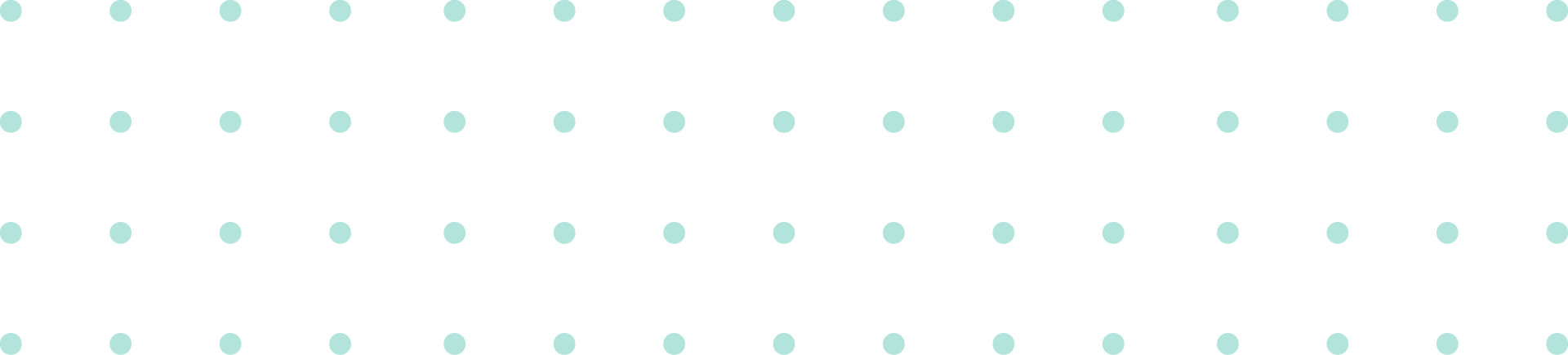 